                                                  РОССИЙСКАЯ ФЕДЕРАЦИЯ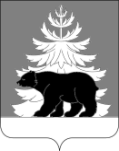 ИРКУТСКАЯ ОБЛАСТЬАдминистрацияЗиминского районного муниципального образованияП О С Т А Н О В Л Е Н И Е                                      от  23.01.2020г            г. Зима           № 29О проведении конкурсов по охране труда на территории Зиминского районного муниципального образования В целях совершенствования работы по охране труда в Зиминском районном муниципальном образовании, привлечения внимания работодателей к вопросам обеспечения соблюдения требований охраны труда, предупреждения производственного травматизма и профессиональных заболеваний, руководствуясь ст.ст. 22, 46 Устава Зиминского районного муниципального образования, Положением о конкурсе на лучшую организацию работы по охране труда в Зиминском районе, утвержденным постановлением администрации Зиминского районного муниципального образования от 28.01.2015 года №63, Положением о проведении конкурса «Лучший специалист Зиминского района по охране труда», утвержденным постановлением администрации Зиминского районного муниципального образования от 22.01.2015 года №26, администрация Зиминского районного муниципального образования ПОСТАНОВЛЯЕТ:          1. Провести конкурсы по охране труда на территории Зиминского районного муниципального образования по итогам 2019 года:«Лучшая организация работы по охране труда в Зиминском районе»;«Лучший специалист Зиминского района по охране труда».	 2. Рекомендовать руководителям организаций независимо от их организационно-правовых форм и форм собственности и индивидуальным предпринимателям без образования юридического лица, осуществляющим свою деятельность на территории Зиминского района, а также специалистам по охране труда, принять участие в конкурсах  и в срок  до 1 марта 2020 года предоставить в отдел по экономике, труду и охране труда потребительскому рынку администрации Зиминского районного муниципального образования документы, согласно утвержденным Положениям о конкурсах.     3. Управляющему делами администрации Зиминского районного муниципального образования Тютневой Т.Е. опубликовать настоящее постановление в информационно - аналитическом, общественно - политическом еженедельнике «Вестник района» и разместить на официальном сайте администрации Зиминского районного муниципального образования www.rzima.ru. в информационно-телекоммуникационной сети «Интернет».     4.  Настоящее постановление вступает в силу со дня его официального опубликования.     5. Контроль исполнения настоящего постановления возложить на заместителя мэра по управлению муниципальным  хозяйством  А.А. Ширяева.Мэр  Зиминского районногомуниципального образования                                                                              Н.В. Никитина